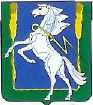 Администрация Долгодеревенского сельского поселения Сосновского муниципального района Челябинской областиПОСТАНОВЛЕНИЕот «24» июля 2017 г. № 97/1с. ДолгодеревенскоеО проведении общественных обсужденийпо  проекту  программы   «Формированиесовременной          городской            среды на    2018-2020      годы»    на   территории Долгодеревенского   сельского  поселенияВ соответствии с Правилами предоставления и распределения субсидий из федерального бюджета бюджетам субъектов Российской Федерации на поддержку государственных программ субъектов Российской Федерации и муниципальных программ формирования современной городской среды, утвержденными постановлением Правительства Российской Федерации от 10 февраля 2017 года № 169, администрация Долгодеревенского сельского поселения ПОСТАНОВЛЯЮ:1. Провести общественные обсуждения по проекту программы «Формирование современной городской среды» на 2018 - 2022 годы на территории Долгодеревенского сельского поселения.2. Проведение общественных обсуждений назначить на 24 августа 2017 года по адресу: Челябинская область, Сосновский район, с. Долгодеревенское, ул. 50 лет ВЛКСМ, 17, в 17.00 часов.4. Определить следующий порядок обращения заинтересованных лиц по поводу внесения предложений и замечаний по вопросу, вынесенному на рассмотрение общественных обсуждений:- заинтересованные лица, вправе в течение 10 дней с момента опубликования постановления направить свои предложения и замечания, касающиеся материалов проекта программы «Формирование современной городской среды» на 2018 - 2022 годы на территории Долгодеревенского сельского поселения, для включения их в протокол общественных обсуждений, по адресу: Челябинская область, Сосновский район, с. Долгодеревенское, ул. 50 лет ВЛКСМ, 17, Администрация Долгодеревенского сельского поселения.5. Разместить настоящее постановление на официальном сайте Администрации Долгодеревенского сельского поселения.
Глава Долгодеревенскогосельского поселения 		     			                           Н.Н. БитюковаПриложениек постановлению администрацииДолгодеревенского сельского поселенияот «25» февраля 2016г. № 55Состав оргкомитета по организации и проведению публичных слушаний по вопросу предоставления разрешения на условно разрешенный вид использования земельного участка с кадастровым номером 74:19:0000000:12782Глава Долгодеревенскогосельского поселения 		     			                           Н.Н. БитюковаБитюкова Н.Н. Глава Долгодеревенского сельского поселения, председатель  комиссии (по согласованию)Мохова М.А.специалист Администрации Долгодеревенского сельского поселения, заместитель председателя комиссииВлацкая П.А.юрисконсульт Администрации Долгодеревенского сельского поселения